Appendix 1: Examples of work completed during 16/17Overmead Green 
Environmental Improvements to communal garden includes: 
bin stores, privacy closed board fencing, drying area, seating areas and two benches, resurfaced paths.  Before										After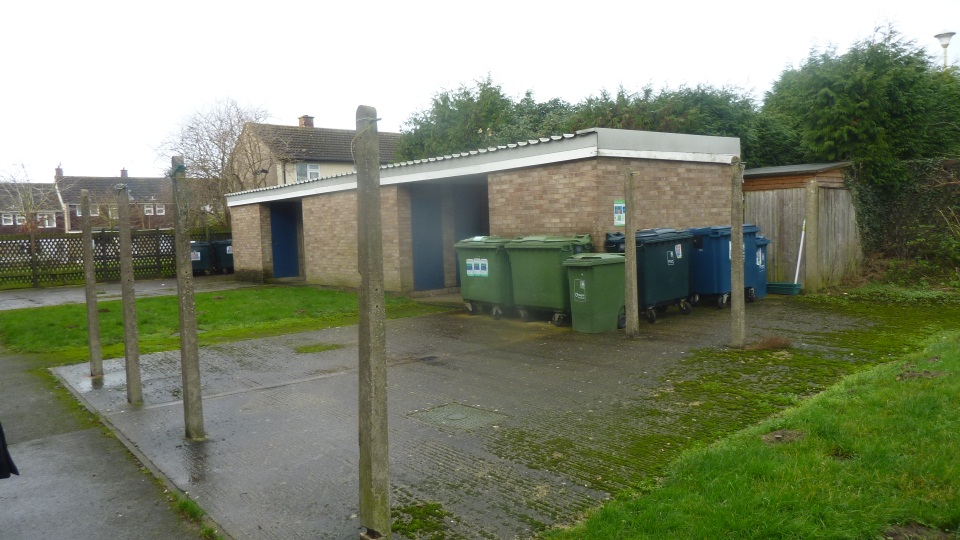 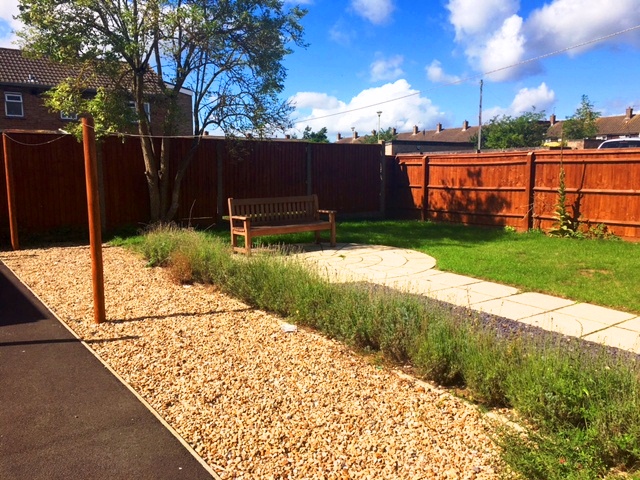 Linnet Close
Environmental Improvements include: refurbishment of drying areas, bin stores, patio area, resurfaced paths, bike racks.Before										After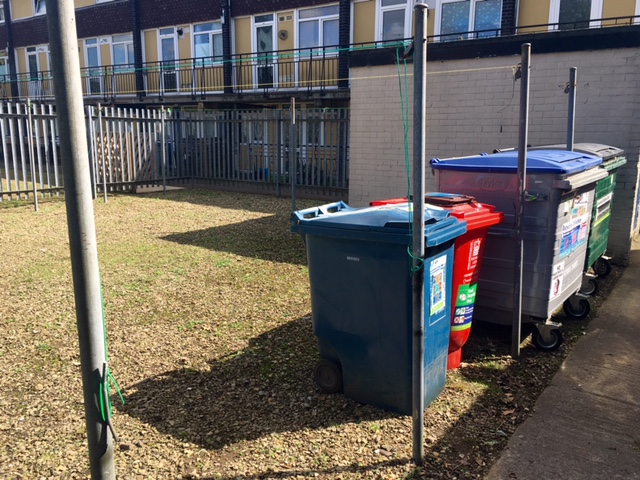 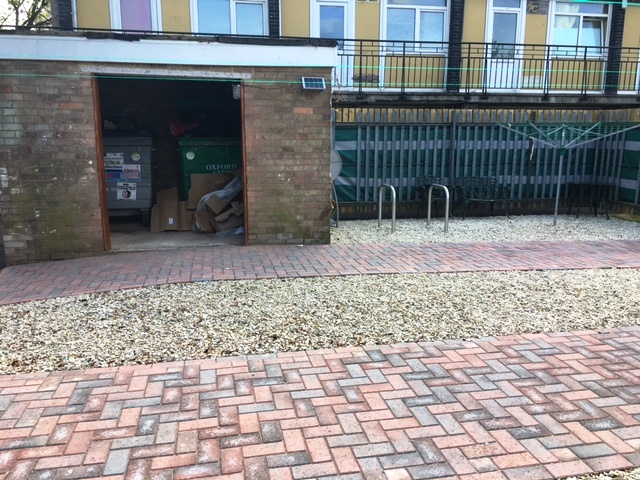 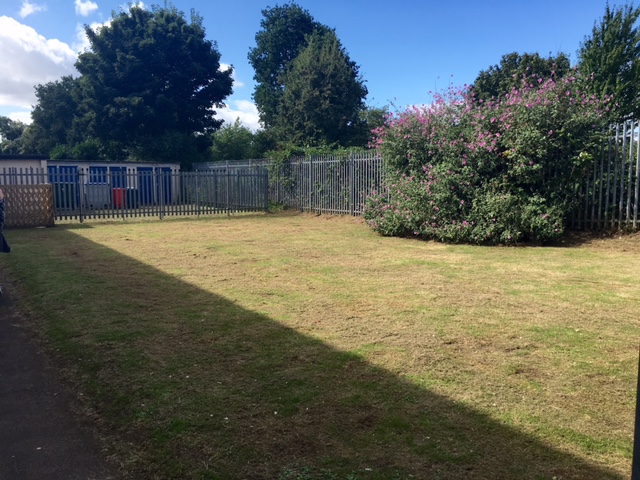 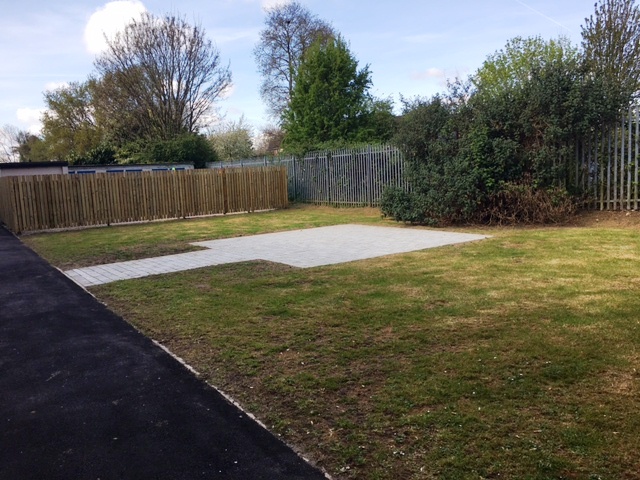 Nelson Street
Communal garden only accessible through resident’s flats. Cleared and divided into separate gardens, paths laid, fences and gates installed, planting bed, and facility for rotary washing line. Residents were given choice of gravel or grass.           Before								       After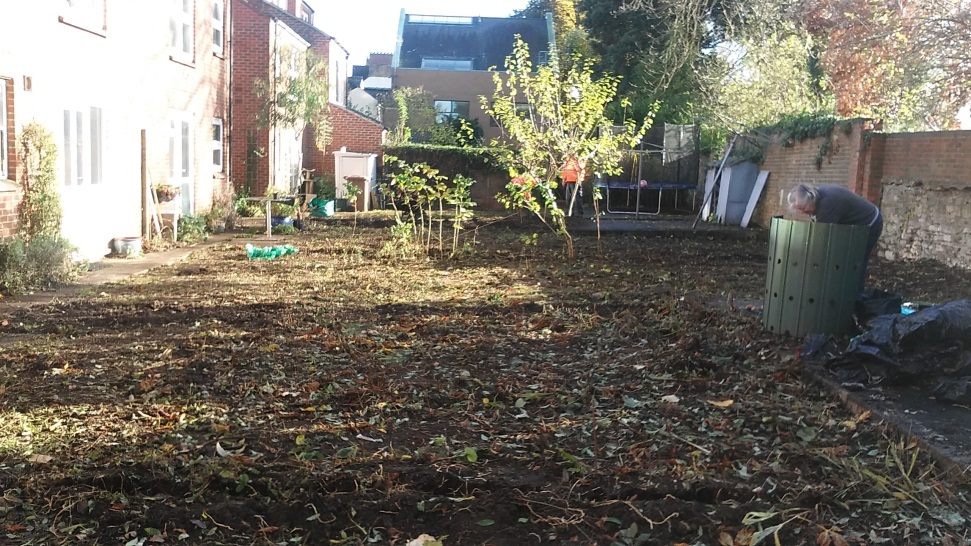 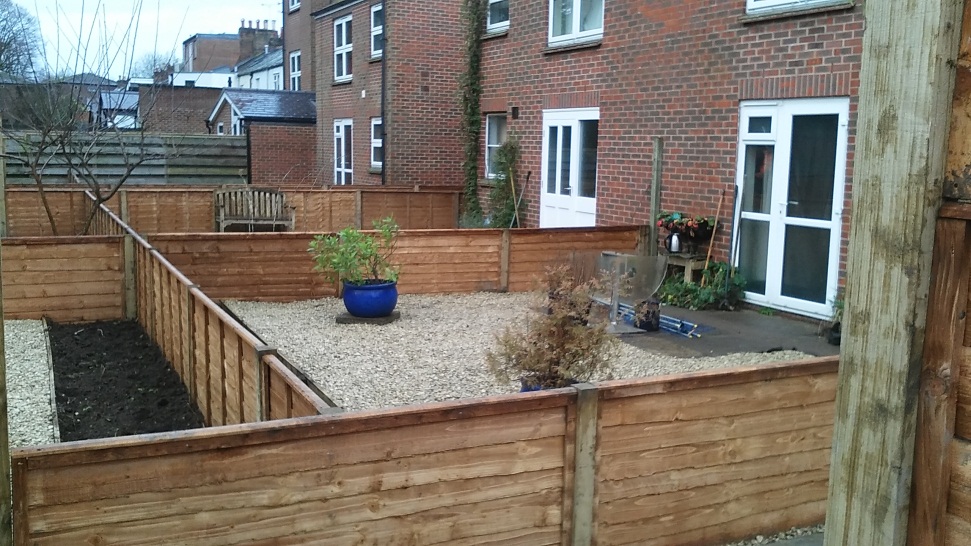 Druce Way and Warburg Crescent
Previously waste and recycling bins kept beneath building in storage shed area, creating a fire hazard. The unsightly and often over flowing refuse also posed an environmental hazard. New lockable bin stores erected and waste chutes sealed.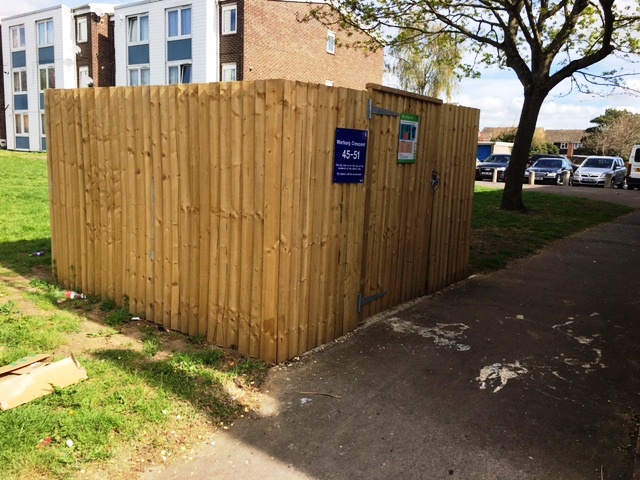 Colemans HillFencing, Signage, Internal Redecoration, Paths overlaid, Anti-slip treads external staircase, Internal Fire Doors, Vinyl Flooring, Bin Store, Bicycle Storage, Landscaping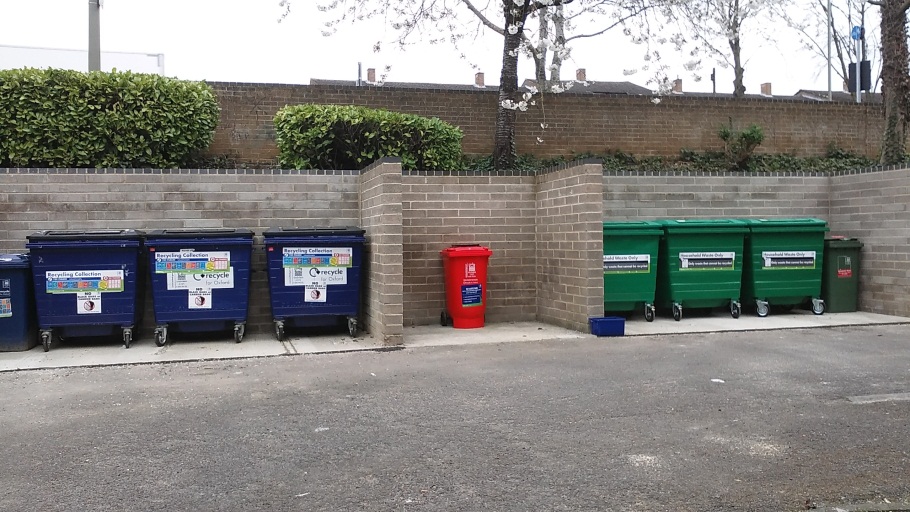 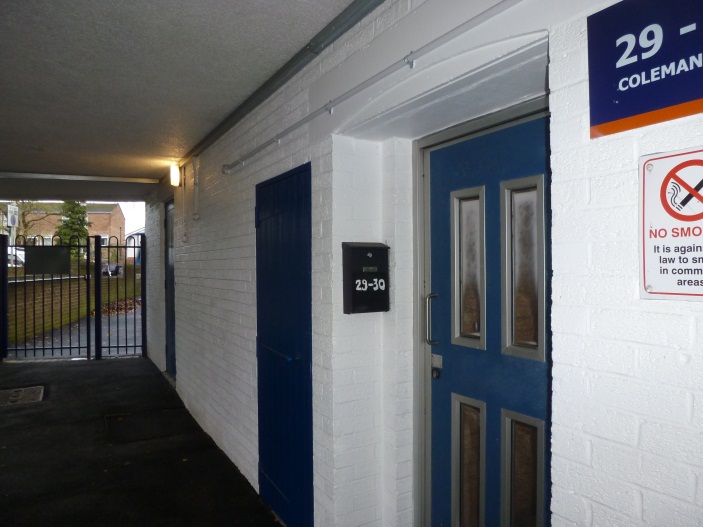 Car ParkingLevelling Carparks in Stowford Road and Taggs Gate, Barton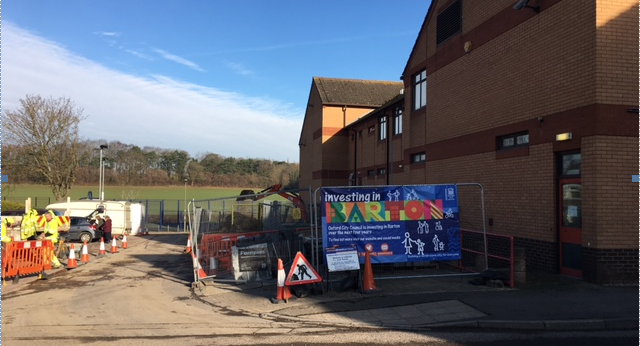 Preachers Lane and Friars Wharf Wireless Door Entry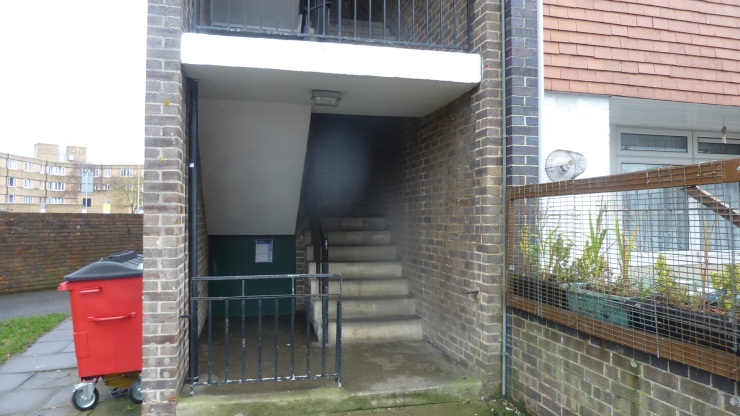 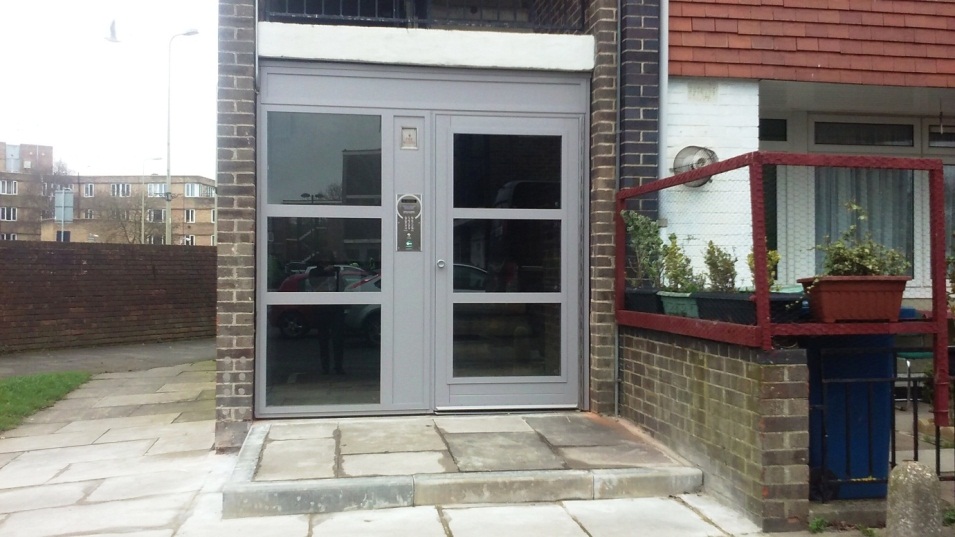 